Foto:Bijschrift: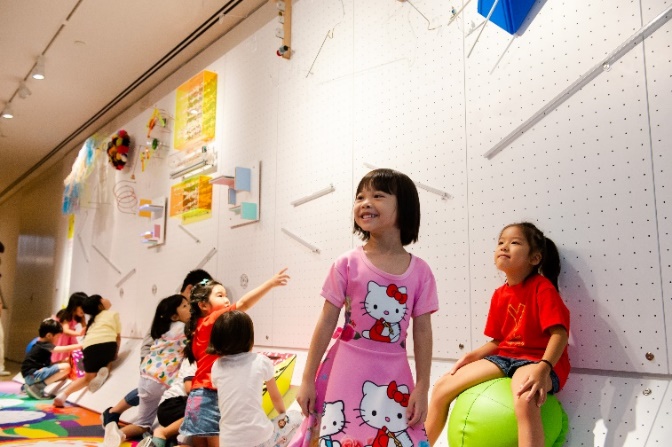 The Oort Cloud and the Blue MountainFoto: The National Gallery Singapore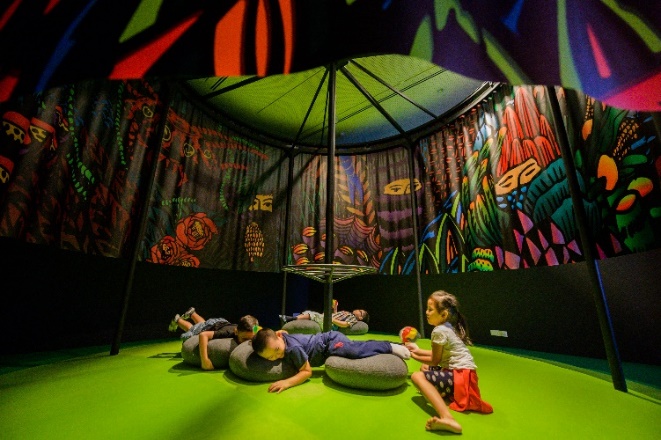 Kenangan Kunang-KunangFoto: The National Gallery Singapore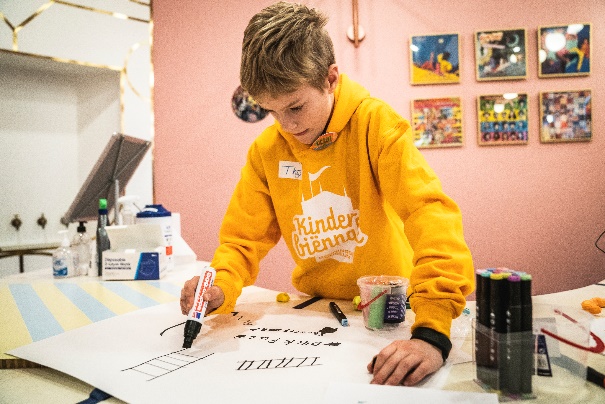 Kinderambassadeur Thijs is druk bezig met zijn ontwerp. Foto: Siese Veenstra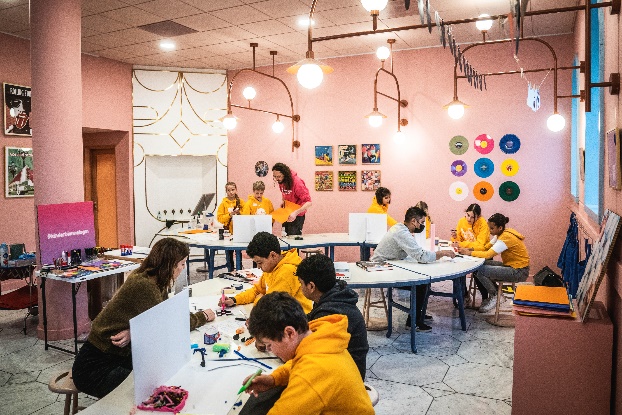 De kinderambassadeurs werken in groepjes samen aan hun ontwerpen.  Foto: Siese Veenstra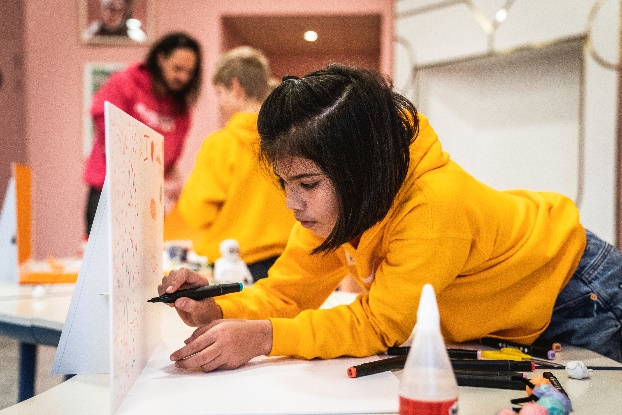 Kinderambassadeur Evelien druk bezig met haar ontwerp voor de ‘social room’. Foto: Siese Veenstra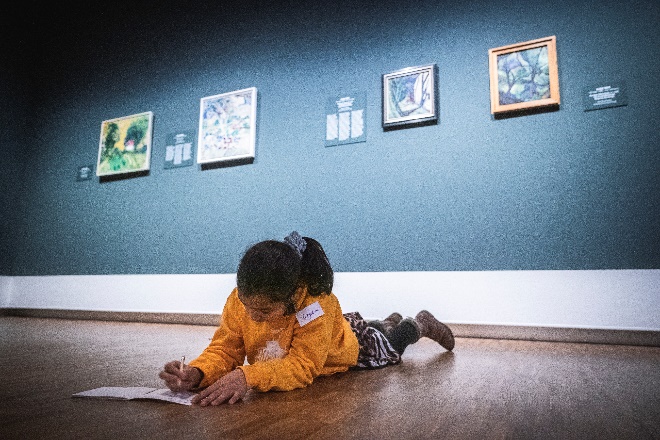 Kinderambassadeur Angelina schrijft aantekeningen over hoe je een rondleiding geeft.Foto: Siese Veenstra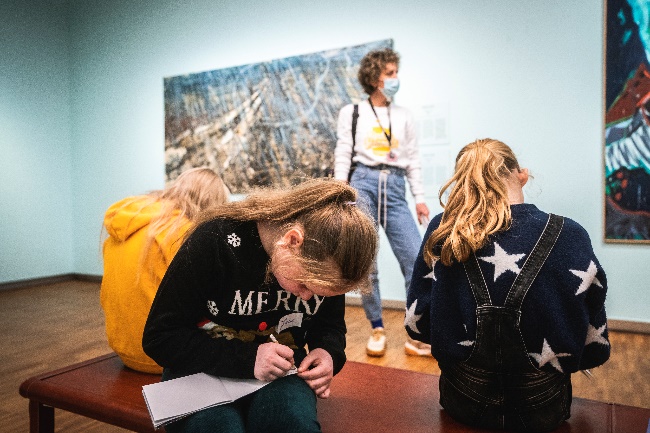 De kinderambassadeurs leren van museumdocent Maria hoe je een rondleiding geeft.Foto: Siese Veenstra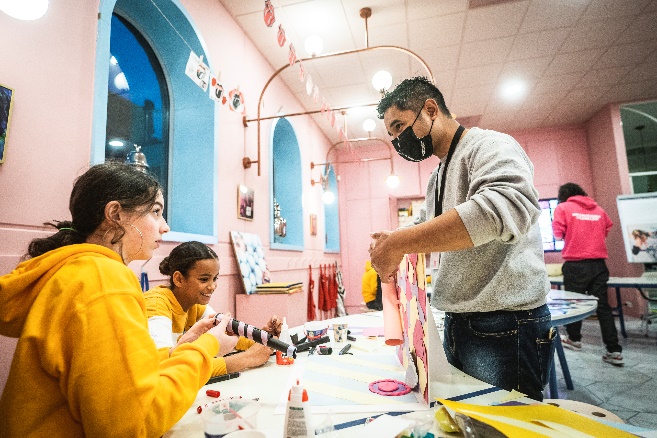 Kinderambassadeurs Soleen en Indy ontwerpen hun ‘social room’. Foto: Siese Veenstra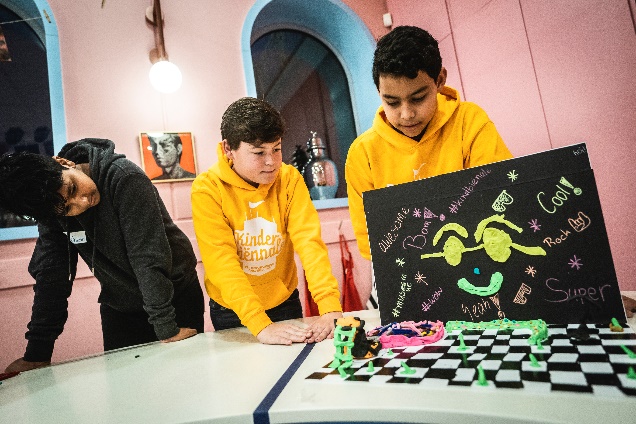 Kinderambassadeurs Rashaan, Detlef en Maynard presenteren hun ontwerp.Foto: Siese Veenstra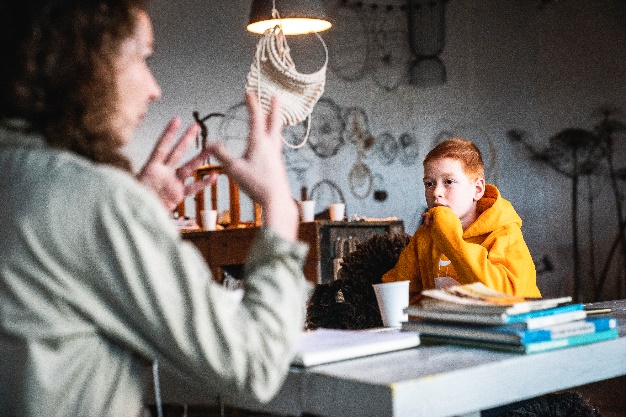 Kinderambassadeur Sam interviewt kunstenaar Sandra de GrootFoto: Siese Veenstra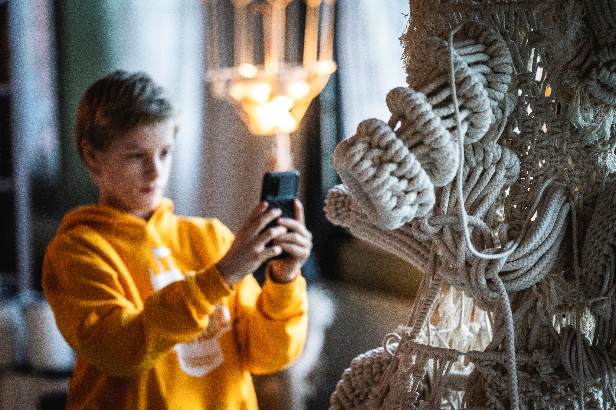 Kinderambassadeur Thijs fotografeert de touwsculpturen gemaakt door Sandra de Groot. Foto: Siese Veenstra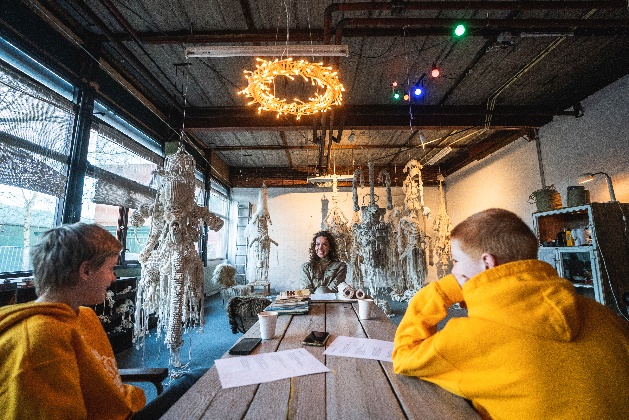 Kinderambassadeurs Thijs en Sam interviewen kunstenaar Sandra de Groot. Foto: Siese Veenstra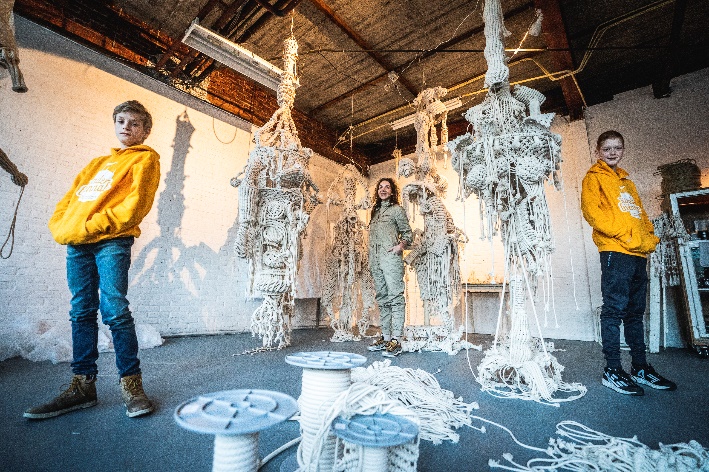 Kinderambassadeurs Thijs en Sam op atelierbezoek bij kunstenaar Sandra de GrootFoto: Siese Veenstra